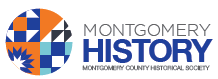 2017 Montgomery County History ConferenceSaturday, January 28, 2017  8:15-9:00 a.m. 	Registration and Coffee			Atrium  9:00-9:15 a.m. 	Welcome and Opening Remarks			Matthew Logan, Executive Director, Montgomery History Roger Berliner, President, Montgomery County Council			Great Hall  9:15-10:30 a.m. 	Morning General Session			A World War I Soldier’s Story: A Local Hero and His Helmet						Ed and Nancy Bodmer													Great Hall 10:30-10:45 a.m. 				Break 10:45-11:45 a.m. 	Morning Concurrent Sessions			Option 1: Jewish Developers and the Built Environment: A History of 			 	 Early Jewish Community in Montgomery County 1930-1979				 Clare Lise Kelly			 Great Hall 			Option 2:														 Keys to the Heart of a Community: The Enduring Legacy of						 the Warren Historic Site												 Shelley Stokes-Hammond			 Room 162			 Sponsored by Heritage Montgomery			Option 3:														 History Gems													   ~ Helen MacDiarmid, Sandy Spring Museum									   ~ Lisa Berray, Agricultural History Farm Park								 	   ~ Mark Thorne, Woodlawn Visitor’s Center									   ~ Bob Ouelette, American Legion Post 295									   ~ Alan Hawk, National Museum of Health & Medicine			  Room 158						Option 4:														 Location, Locale, and Belonging in Montgomery County:							 Latino Perspectives				 Maria Sprehn-Malagon, Ph.D.			 Room 160 11:45 a.m. -12:45 p.m. 			Lunch Break						    Atrium 12:45- 1:45 p.m. 	Afternoon Concurrent Sessions			Option 1:														 Oakley Cabin, Revisited												 Heather Bouslog													 Room 	162														 Sponsored by Archaeological Society of Maryland, Mid-Potomac Chapter			Option 2:														 Twenty Years of Historic Preservation Work in Montgomery 						 County, 1984-2004: A Reminiscence and Analysis								 Richard Striner			 Great Hall			Option 3:														 History Tools: How to Protect Your Local Historic Burial Grounds						 Coalition to Protect Maryland Burial Sites			 Room 	160														 Sponsored by Preservation Maryland			Option 4:														 Tsunami: The Election of 1962											 Bill Offutt														 Room	158														 Sponsored by the Mary Kay Harper Center for Suburban Studies  1:45- 2:00 p.m. 				Break  2:00-3:15 p.m. 	Afternoon General Session			Feast Your Ears: The Story of WHFS 102.3 FM									Jay Schlossberg, Weasel, Marc Elrich, Mark Segraves, and John Kelly						Great Hall   3:15 p.m. 		Closing Remarks			Kevin O’Keefe, Brown Advisory											Great Hall  3:15-4:15 p.m. 	Networking Reception			Great HallPresented by: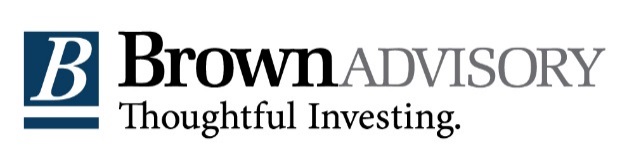 